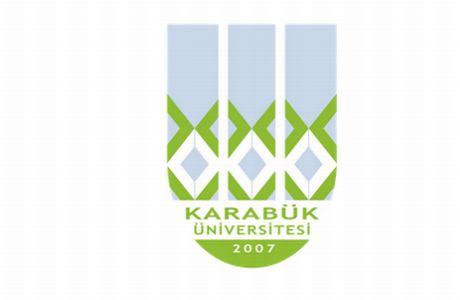 T.C.KARABÜK ÜNİVERSİTESİHASSAS GÖREV FORMUT.C.KARABÜK ÜNİVERSİTESİHASSAS GÖREV FORMUT.C.KARABÜK ÜNİVERSİTESİHASSAS GÖREV FORMUHassas Görev Tanımı : Kurum / organizasyonların hizmet ve faaliyetlerinin yürütülmesi esnasında kurum imajını sarsacak, itibar kaybına sebep olacak iş ve işlemlere, bunun yanında hizmet ve faaliyetleri etkinlik, ekonomiklik ve verimlilik bakımından olumsuz yönde etkileyecek görevlere hassas görev denir.Hassas Görev Tanımı : Kurum / organizasyonların hizmet ve faaliyetlerinin yürütülmesi esnasında kurum imajını sarsacak, itibar kaybına sebep olacak iş ve işlemlere, bunun yanında hizmet ve faaliyetleri etkinlik, ekonomiklik ve verimlilik bakımından olumsuz yönde etkileyecek görevlere hassas görev denir.Hassas Görev Tanımı : Kurum / organizasyonların hizmet ve faaliyetlerinin yürütülmesi esnasında kurum imajını sarsacak, itibar kaybına sebep olacak iş ve işlemlere, bunun yanında hizmet ve faaliyetleri etkinlik, ekonomiklik ve verimlilik bakımından olumsuz yönde etkileyecek görevlere hassas görev denir.Hassas Görev Tanımı : Kurum / organizasyonların hizmet ve faaliyetlerinin yürütülmesi esnasında kurum imajını sarsacak, itibar kaybına sebep olacak iş ve işlemlere, bunun yanında hizmet ve faaliyetleri etkinlik, ekonomiklik ve verimlilik bakımından olumsuz yönde etkileyecek görevlere hassas görev denir.İç Kontrol ve Ön Mali Kontrol Şube Müdürlüğüİç Kontrol ve Ön Mali Kontrol Şube Müdürlüğüİç Kontrol ve Ön Mali Kontrol Şube Müdürlüğüİç Kontrol ve Ön Mali Kontrol Şube MüdürlüğüHassas GörevlerHassas Görevi Olan PersonelGörevin Yerine Getirilmeme SonucuAlınacak Önlemler *Stadyum çim sahasının tahsis edilmesi *Atletizm pistinin tahsis edilmesi *Stadyumda bulunan salonların( judo,aerobik v.b)tahsis edilmesi *Stadyum ışıltı personellerinin sorumluluğu*Stadyum temizliğinin, bakım ve onarımının gerçekleştirilmesi*Kısmi zamanlı öğrencilerin çalışma takviminin belirlenmesi ve ödemesi


Şaban VURAL
-Kamu zararına sebebiyet verme riski-İtibar Kaybı-Güven Kaybı*Stadyum çalışma programının hazırlanması ve güncel tutulması*Birimimize gelen dilekçelerin(judo, çim saha v.b)takibinin yapılması-Işıltı personellerinin görevlerini ifa ederken kontrol ve takiplerinin yapılması-Stadyumun kullanıma her zaman hazır tutulması-Stadyum tesisatının(elektrik, su, doğalgaz) bakımlarının aksatılmaması-Kısmi zamanlı olarak çalıştırılacak öğrencilerin belirlenmesi ve çalışma takviminin düzenlenmesi